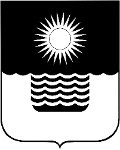 Р Е Ш Е Н И ЕДУМЫ МУНИЦИПАЛЬНОГО ОБРАЗОВАНИЯГОРОД-КУРОРТ ГЕЛЕНДЖИКот 26 декабря 2022 года  	                    		                                                        №583г. ГеленджикО внесении изменений в Положение об управлении по делам молодежи администрации муниципального образования город-курорт Геленджик, утвержденное решением Думы муниципального образования город-курорт Геленджик от 24 декабря 2021 года №453 В целях приведения правовых актов Думы муниципального образования город-курорт Геленджик в соответствие с законодательством Российской Федерации, в соответствии с Федеральным законом от 14 июля 2022 года 
№261-ФЗ «О российском движении детей и молодежи», руководствуясь статьями 16, 35, 41 Федерального закона от 6 октября 2003 года №131-ФЗ
 «Об общих принципах организации местного самоуправления в Российской Федерации» (в редакции Федерального закона от 14 июля 2022 года 
№253-ФЗ), статьями 8, 27, 55, 70 Устава муниципального образования город-курорт Геленджик, Дума муниципального образования город-курорт Геленджик р е ш и л а:1. Утвердить изменения в Положение об управлении по делам молодежи администрации муниципального образования город-курорт Геленджик, утвержденное решением Думы муниципального образования город-курорт Геленджик от 24 декабря 2021 года №453 «Об утверждении Положения об управлении по делам молодежи администрации муниципального образования город-курорт Геленджик» (прилагается).2. Администрации муниципального образования город-курорт Геленджик (Богодистов) обеспечить приведение соответствующих муниципальных правовых актов муниципального образования город-курорт Геленджик в соответствие с настоящим решением.3. Начальнику управления  по делам молодежи администрации муниципального образования город-курорт Геленджик Константиновой Е.С. обеспечить государственную регистрацию изменений, внесенных в Положение об управлении по делам молодежи администрации муниципального образования город-курорт Геленджик, в порядке и сроки, установленные Федеральным законом от 8 августа 2001 года №129-ФЗ «О государственной регистрации юридических лиц и индивидуальных предпринимателей».4. Опубликовать настоящее решение в печатном средстве массовой информации «Официальный вестник органов местного самоуправления муниципального образования город-курорт Геленджик».5. Решение вступает в силу со дня его официального опубликования.Председатель Думы 	муниципального образования город-курорт Геленджик                                                                  М.Д. ДимитриевПриложениеУТВЕРЖДЕНЫрешением Думы муниципального образованиягород-курорт Геленджик от 26.12.2022 №583ИЗМЕНЕНИЯ,внесенные в Положение об управлении по делам молодежи администрации муниципального образования город-курорт Геленджик, утвержденное решением Думы муниципального образования город-курорт Геленджик от 24 декабря 2021 года №4531. Раздел 2 дополнить пунктами 2.25-2.27 следующего содержания:«2.25. Разработка и реализация мероприятий по поддержке российского движения детей и молодежи.2.26. Оказание поддержки первичным и местным отделениям российского движения детей и молодежи, в том числе в их взаимодействии с муниципальными учреждениями и иными организациями.2.27. Поддержка российского движения детей и молодежи в иных формах в соответствии с законодательством Российской Федерации и муниципальными правовыми актами муниципального образования город-курорт Геленджик.».2. Раздел 3 дополнить пунктами 3.221-3.223 следующего содержания:«3.221. Обеспечивает разработку и реализацию мероприятий по поддержке российского движения детей и молодежи на территории муниципального образования город-курорт Геленджик.3.222. Обеспечивает оказание поддержки первичных и местных отделений российского движения детей и молодежи, в том числе в их взаимодействии с муниципальными учреждениями и иными организациями.3.223. Обеспечивает оказание поддержки российского движения детей и молодежи в иных формах в соответствии с законодательством Российской Федерации, муниципальными правовыми актами муниципального образования город-курорт Геленджик.».Глава муниципального образования            город-курорт Геленджик        А.А. БогодистовГлава муниципального образования            город-курорт Геленджик        А.А. Богодистов